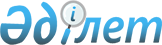 Шектеу іс-шараларын белгілеу туралы
					
			Күшін жойған
			
			
		
					Ақтөбе облысы Ырғыз ауданы Құмтоғай ауылдық округі әкімінің 2021 жылғы 9 маусымдағы № 3 шешімі. Қазақстан Республикасының Әділет министрлігінде 2021 жылғы 10 маусымда № 22997 болып тіркелді. Күші жойылды - Ақтөбе облысы Ырғыз ауданы Құмтоғай ауылдық округі әкімінің 2021 жылғы 26 қазандағы № 7 шешімімен
      Ескерту. Күші жойылды - Ақтөбе облысы Ырғыз ауданы Құмтоғай ауылдық округі әкімінің 26.10.2021 № 7 шешімімен (алғашқы ресми жарияланған күнінен кейін қолданысқа енгізіледі).
      Қазақстан Республикасының "Қазақстан Республикасындағы жергілікті мемлекеттік басқару және өзін-өзі басқару туралы" Заңының 35 бабына, Қазақстан Республикасының "Ветеринария туралы" Заңының 10-1 бабының 7) тармақшасына сәйкес және "Қазақстан Республикасы Ауыл шаруашылығы Министрлігінің Ветеринариялық бақылау және қадағалау комитеті Ырғыз аудандық аумақтық инспекциясы" мемлекеттік мекемесінің бас мемлекеттік ветеринариялық-санитариялық инспекторының 2021 жылғы 19 мамырдағы № 2-18/107 ұсынысы негізінде ШЕШТІМ:
      1. Ырғыз ауданы Құмтоғай ауылдық округінің Қарасай ауылындағы Кетік қыстағында орналасқан "Олжас" шаруа қожалығы және Қыдыр қыстағында орналасқан "Төлебай" шаруа қожалығы аумағында мүйізді ірі қара малдарының арасынан бруцеллез ауруының анықталуына байланысты шектеу іс-шаралары белгіленсін.
      2. "Ақтөбе облысы Ырғыз ауданы Құмтоғай ауылдық округі әкімінің аппараты" мемлекеттік мекемесі заңнамада белгіленген тәртіппен осы шешімді Қазақстан Республикасының Әділет министрлігінде мемлекеттік тіркеуді қамтамасыз етсін.
      3. Осы шешімнің орындалуын бақылауды өзіме қалдырамын.
      4. Осы шешім оның алғашқы ресми жарияланған күнінен кейін қолданысқа енгізіледі.
					© 2012. Қазақстан Республикасы Әділет министрлігінің «Қазақстан Республикасының Заңнама және құқықтық ақпарат институты» ШЖҚ РМК
				
      Құмтоғай ауылдық округінің әкімі 

Ә. Әлібекұлы
